  MADONAS NOVADA PAŠVALDĪBA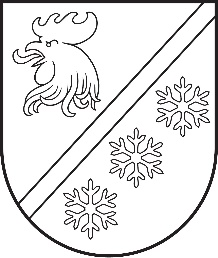 Reģ. Nr. 90000054572Saieta laukums 1, Madona, Madonas novads, LV-4801 t. 64860090, e-pasts: pasts@madona.lv ___________________________________________________________________________MADONAS NOVADA PAŠVALDĪBAS DOMESLĒMUMSMadonā2023. gada 28. septembrī							        	     Nr. 556									      (protokols Nr. 18, 2. p.)Par īpašuma tiesību atjaunošanu Madonas novada pašvaldībā saņemts fiziskas personas iesniegums (reģistrēts Madonas novada Lubānas apvienības pārvaldē ar reģ. Nr. 1.9/23/91) ar lūgumu atjaunot īpašuma tiesības uz nekustamo īpašumu [..].Sēdē, iepazīstoties ar lietā esošajiem dokumentiem un informāciju, dome konstatē sekojošo:[..] Tāpat ir veikta nekustamā īpašuma [..] zemesgabala ar kadastra apzīmējumu [..] kadastrālā uzmērīšana un 14.09.2007. sagatavots zemes robežu plāns mērogā 1:2000.            Saskaņā ar zemes robežu plānu un kadastra datiem īpašumam noteikti apgrūtinājumi:dabiskas ūdensteces vides un dabas resursu aizsardzības aizsargjoslas teritorija pilsētās un ciemos-0,0449 ha;tauvas joslas teritorija gar upi-0,0449 ha;ekspluatācijas aizsargjoslas teritorija ap elektrisko tīklu gaisvadu līniju pilsētās un ciemos ar nominālo spriegumu līdz 20 kilovoltiem-0,0371 ha;ekspluatācijas aizsargjoslas teritorija ap elektrisko tīklu gaisvadu līniju pilsētās un ciemos ar nominālo spriegumu līdz 20 kilovoltiem-0,1151 ha.Citi likumiskie, testamentārie vai līgumiskie mantinieki likumā noteiktā termiņā
zemes īpašuma tiesību atjaunošanas pieprasījumus vai pieprasījumus kompensācijas
saņemšanai nav iesnieguši.           	Madonas novada pašvaldības rīcībā nav informācijas par ierosinātu tiesvedību attiecībā uz iepriekš pieņemtajiem lēmumiem.Likumā “Par zemes komisijām” 21 panta 2.1 2.2. punkts nosaka, ka pilsētas zemes komisija pēc zemes robežu iemērīšanas un zemes robežu iemērīšanas akta un zemes robežu plāna izgatavošanas pieņem lēmumu par zemes īpašuma tiesību atjaunošanu.Likuma “Par zemes komisijām” 11. pants nosaka, ka pilsētu zemes komisijas izbeidz savi darbību divu mēnešu laikā pēc tam, kad tiek izsludināta zemes reformas pabeigšana attiecīgajā pašvaldības teritorijā.Ministru Kabineta 09.09.2015. rīkojums Nr. 520 “Par zemes reformas pabeigšanu Lubānas novada Lubānas pilsētā” nosaka, ka zemes reforma Lubānas novada Lubānas pilsētā ir pabeigta.Likuma “Par zemes reformas pabeigšanu pilsētās ” 5. panta trešā daļa nosaka, ka pēc pilsētu zemes  komisiju darbības izbeigšanas lēmumus par zemes īpašuma tiesību atjaunošanu vai zemes nodošanu īpašumā par maksu pieņem attiecīgās pašvaldības dome.           Likuma “Pašvaldību likums” 10. panta pirmā daļa (1) nosaka: Dome ir tiesīga izlemt ikvienu pašvaldības kompetences jautājumu.Pamatojoties uz 2020. gada 10. jūnijā pieņemto Administratīvo teritoriju un apdzīvoto vietu likuma Pārejas noteikumu 6. punktu un Administratīvo teritoriju un apdzīvoto vietu likuma pielikuma 26. punktu Madonas novada pašvaldība ir Lubānas pilsētas finanšu, mantas, tiesību un saistību pārņēmēja.Pamatojoties uz likuma “Par zemes komisijām” 21 panta 2.1 2.2. punktu, likuma “Par zemes reformas pabeigšanu pilsētās” 5. panta trešo daļu un likuma “Pašvaldību likums” 10. panta pirmo daļu, ņemot vērā 13.09.2023. Uzņēmējdarbības, teritoriālo un vides jautājumu komitejas atzinumu, atklāti balsojot: PAR – 15 (Agris Lungevičs, Aigars Šķēls, Aivis Masaļskis, Andris Sakne, Artūrs Grandāns, Arvīds Greidiņš, Gatis Teilis, Gunārs Ikaunieks, Guntis Klikučs, Kaspars Udrass, Māris Olte, Sandra Maksimova, Valda Kļaviņa, Vita Robalte, Zigfrīds Gora), PRET – NAV, ATTURAS – NAV, Madonas novada pašvaldības dome NOLEMJ:	Atjaunot [..] īpašuma tiesības uz nekustamo īpašumu [..] ar kadastra Nr. [..] 23757 kv.m platībā kā testamentārai mantiniecei.Zemes īpašuma tiesības stājas spēkā reizē ar īpašuma tiesību nostiprinājuma ierakstu Zemesgrāmatā.              Domes priekšsēdētājs				             A. Lungevičs	Čačka 28080793ŠIS DOKUMENTS IR ELEKTRONISKI PARAKSTĪTS AR DROŠU ELEKTRONISKO PARAKSTU UN SATUR LAIKA ZĪMOGU